De beschaving: Een volk dat bestaat uit mensen die veel weten en kunnen. Ze leven niet meer midden in de natuur. Ze maken bijvoorbeeld mooie kunst.Normen: Soort regel, die geven aan hoe iets moet, bijvoorbeeld veiligheidsnormen in een fabriek.Waarden: Hoe mensen met elkaar omgaan, respect bijvoorbeeld.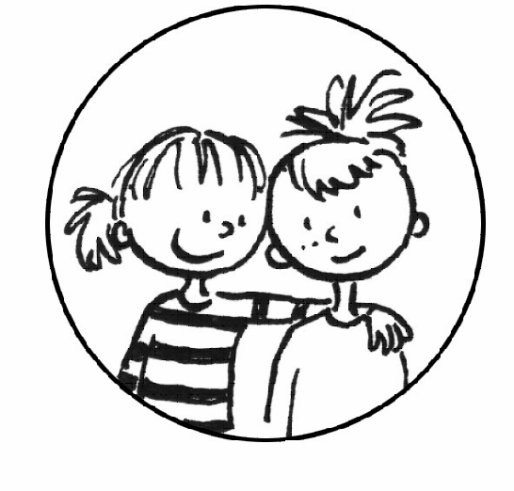 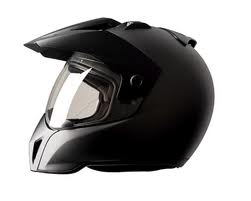 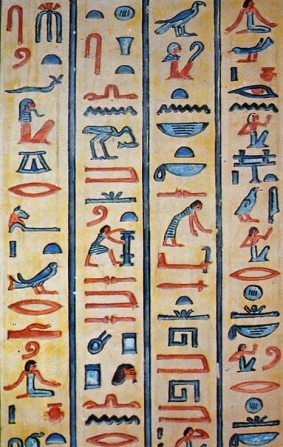 